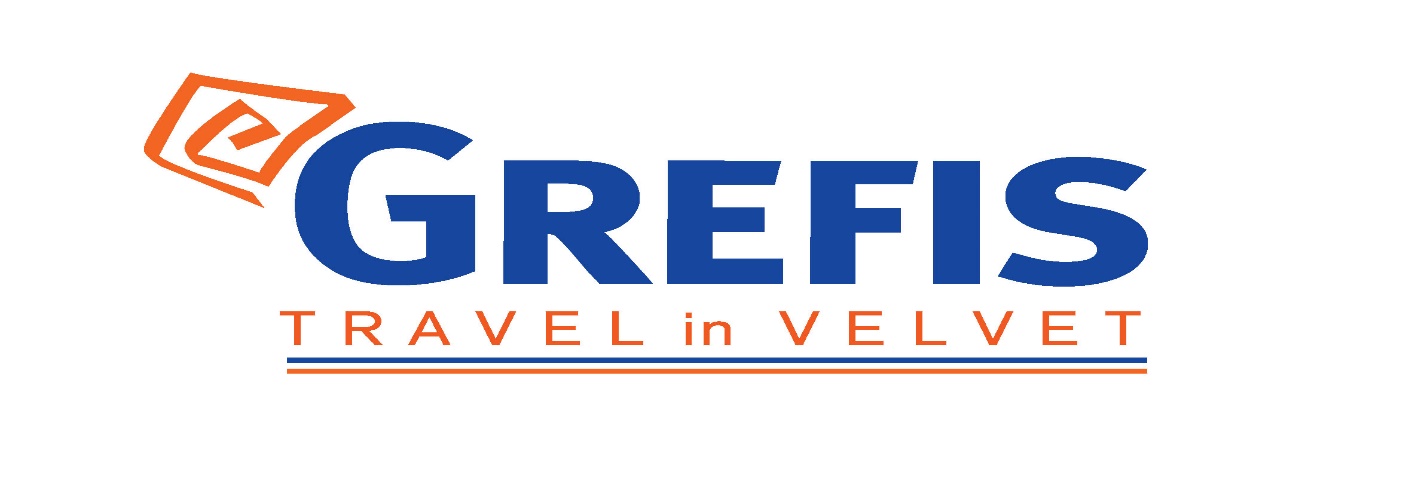 Μητροπόλεως 26-28, (8ος όρ. )Αθήνα 105 63Τηλέφωνο: 210 3315621Φαξ: 210 3315623 – 4Email: info@grefis.gr  Νάπολη-Κοστιέρα Αμαλφιτάνα-Κάπρι  & Ρώμη 9ημ.Στολίδια της Ουνέσκο :Αλμπερομπέλο, Ματέρα, Πομπηία, Σαλέρνο, Ποζιτάνο,  Αμάλφι   Αναχωρήσεις :   	         08, 17, 29    Iουλίου  ‘21                                                 07, 19, 28  Αυγούστου  ‘21                09, 18  Σεπτεμβρίου  ‘21      	                                 1η μέρα: ΑΘΗΝΑ – ΗΓΟΥΜΕΝΙΤΣΑ – ΕΝ ΠΛΩ Συγκέντρωση και αναχώρηση για το λιμάνι της Ηγουμενίτσας. Επιβίβαση στο πλοίο, τακτοποίηση στις καμπίνες και απόπλους για το λιμάνι του Μπάρι . Διανυκτέρευση εν πλω. 2η μέρα: ΜΠΑΡΙ - ΑΛΜΠΕΡΟΜΠΕΛΟ – ΜΑΤΕΡΑ - NΑΠΟΛΗ  Άφιξη στο λιμάνι του Μπάρι. Επιβίβαση στο πούλμαν και αναχώρηση για το Αλμπερομπέλο, το χωριό που μοιάζει με σκηνικό βγαλμένο από παραμύθι και  έχει ανακηρυχτεί Μνημείο Παγκόσμιας Πολιτιστικής Κληρονομιάς από την UNESCO. Περιήγηση στα γραφικά σοκάκια του χωριού για να δούμε τα κατάλευκα σπίτια του με τις χαρακτηριστικές τους πυραμιδωτές, θολωτές ή κωνικές σκεπές τους από ασβεστολιθικές πλάκες (τους περίφημους τρούλους) στολισμένες με  σύμβολα (ήλιους, σταυρούς, ζώδια κ.λπ.). Επόμενος σταθμός του ταξιδιού μας η απαράμιλλης ομορφιάς Ματέρα, η οποία απέκτησε διεθνή φήμη με την αρχαία πόλη "Σάσσι ντι Ματέρα" (που σημαίνει "οι πέτρες-σπηλιές της Ματέρας"). Θα περιηγηθούμε στις γειτονιές Σάσσι της Ματέρας, με σπίτια-σπηλιές μέσα στα βράχια τα οποία έχουν ιστορία από την προϊστορική περίοδο. Υπάρχει μάλιστα η υποψία ότι ίσως εκεί εγκαταστάθηκαν οι πρώτοι άνθρωποι στην Ιταλία. Αμέσως μετά αναχώρηση για την πρωτεύουσα της Καμπανίας, τη Νάπολη, μια πόλη πολύβουη και γεμάτη αντιθέσεις. Είναι το μεγαλύτερο λιμάνι της Νότιας Ιταλίας, και τρίτη μεγαλύτερη πόλη της χώρας μετά τη Ρώμη και το Μιλάνο. Μεταφορά και τακτοποίηση στο ξενοδοχείο. Υπόλοιπο ημέρας ελεύθερο. Διαν/ση.   3η μέρα:  ΝΑΠΟΛΗ (ξενάγηση  πόλης) – ΠΟΜΠΗΙΑ Πρωινό στο ξενοδοχείο. Αναχώρηση για τον αρχαιολογικό χώρο της Πομπηίας, που θάφτηκε από τη λάβα και τη στάχτη του Βεζούβιου το 79 μ.Χ.. Στην ξενάγηση που ακολουθεί θα δούμε μεταξύ άλλων την Πόρτα Μαρίνα, την αρχαία αγορά, το θέατρο, τους ναούς του Δία και του Απόλλωνα, τα λουτρά, τις πολυτελείς επαύλεις με τις περίφημες τοιχογραφίες (1ος αι. π.Χ.), που μας παρέχουν μια ολοκληρωμένη εικόνα της ζωγραφικής του αρχαίου κόσμου.  Επιστροφή  στη Νάπολη για την ξενάγηση στο ιστορικό κέντρο της πόλης, που είναι το μεγαλύτερο στην Ευρώπη και  ανακηρύχτηκε σε Μνημείο Παγκόσμιας Πολιτιστικής Κληρονομιάς από την UNESCO. Υπήρξε πρωτεύουσα δουκάτων, βασιλείων και μιας μεγάλης Αυτοκρατορίας, ιδιαίτερα τις εποχές της Αναγέννησης και του Διαφωτισμού. Στην πανοραμική μας περιήγηση θα βρεθούμε στην συνοικία Πάκαναπολι, με τα στενά γραφικά δρομάκια της αλλά και τον πολυσύχναστο δρόμο Βία Σαν Μπάτζιο, που διασχίζει την πόλη. Θα δούμε τον  γοτθικό Καθεδρικό Ναό της πόλης που είναι αφιερωμένος στον πολιούχο Σαν Τζενάρο, το Καστέλλο ντελ Ουόβο, το Βασιλικό Παλάτι, τη Στοά του Ουμπέρτου και την παλαιότερη όπερα της Ευρώπης: το Θέατρο Σαν Κάρλο. Στην περιήγησή  στο ιστορικό κέντρο της  Νάπολη, καταλαβαίνεις  ότι ο Ντιέγκο Αρμάντο  Μαραντόνα, ένας από τους  μεγαλύτερους  ποδοσφαιριστές όλων των εποχών, ήταν είναι και θα είναι μια φιγούρα «μεγαλύτερη από τη ζωή»: κοσμεί όλες τις τοιχογραφίες, πρωταγωνιστεί στα τεράστια γκράφιτι της πόλης, στολίζει όλα σχεδόν τα εσωτερικά στα εστιατόρια δίπλα στις εικόνες της Παναγιάς και φυσικά επέχει τη θέση Αγίου στα οικογενειακά εικονοστάσια. «Μόνο αυτό το κακομαθημένο αλητόπαιδο από τα μπάριος του Μπουένος Άιρες μπορούσε να καταλάβει το σπαραχτικό αίτημα των Ναπολιτάνων για μια ακόμα νίκη, το αίμα που έβραζε για εκδίκηση από τους πλούσιους του Βορρά, και το απωθημένο αυτού που δεν είχε τίποτα απέναντι σε όλους όσους τα είχαν όλα».  Τέλος θα βρεθούμε στο Λόφο Ποσίλλιπο, απ’ όπου θα έχουμε μία υπέροχη πανοραμική θέα της Νάπολης και του Βεζούβιου. Χρόνος ελεύθερος για όσους επιθυμούν να επισκεφθούν το Μητροπολιτικό Μουσείο Σαν Σεβερίνο, διάσημο για τα χωριστά πέπλα με διαφανείς λεπτομέρειες λαξευμένες σε μαρμάρινα αγάλματα. Υπόλοιπο ημέρας ελεύθερο. Διανυκτέρευση.4η μέρα:  ΝΑΠΟΛΗ   - ΚΑΠΡΙΠρωινό στο ξενοδοχείο. Νωρίς το πρωί θα πάρουμε το ταχύπλοο για το μαγευτικό νησί Κάπρι, που με τις ρωμαϊκές επαύλεις, τα αγάλματα, τα λουτρά, τις εκκλησίες και τις κρεμαστές σκάλες που καταλήγουν στη θάλασσα μέσα σε μια οργιώδη και πολύχρωμη μεσογειακή βλάστηση, θυμίζει σκηνικό άλλης εποχής. Προτείνουμε επίσης και μια επίσκεψη στη Γαλάζια Σπηλιά. Επιστροφή αργά το απόγευμα στο ξενοδοχείο μας. Διανυκτέρευση.5η μέρα:  ΝΑΠΟΛΗ  ( ΣΑΛΕΡΝΟ  –  ΠΟΖΙΤΑΝΟ – ΑΜΑΛΦΙ) – ΡΩΜΗ Πρωινό στο ξενοδοχείο. Αναχώρηση για το Σαλέρνο .Με την άφιξη θα επισκεφτούμε το Ντουόμο του, με τα διαφορετικά αρχιτεκτονικά στοιχεία. Θα μας  εντυπωσιάσει η κρύπτη του Αγίου Αντρέα, που βρίσκεται κάτω από τον ναό, με περίτεχνο ταβάνι, διπλής όψης αγάλματα και ποικιλία μαρμάρων και αγιογραφιών που συνθέτουν μια εικόνα διαφορετική από...κρύπτη! Θα έχουμε επίσης το χρόνο να περπατήσουμε στο ενδιαφέρον ιστορικό κέντρο με τα πανέμορφα γραφικά σοκάκια. Αμέσως μετά θα πάρουμε το καραβάκι από το λιμάνι του Σαλέρνο,  για να πραγματοποιήσουμε μια μαγευτική κρουαζιέρα στο Τυρρηνικό Πέλαγος. Πρώτη μας επίσκεψη το γραφικό Ποζιτάνο, ένας οικισμός-βεράντα στο απέραντο γαλάζιο, και χρόνος ελεύθερος για να περπατήσουμε στα στενά καλντερίμια του. Στη συνέχεια, αναχώρηση για το Αμάλφι, χτισμένο στον μυχό του ομώνυμου κόλπου στην Κοστιέρα Αμαλφιτάνα, μία από τις πλέον συγκλονιστικές ακτές της Ευρώπης. Στην περιπατητική μας περιήγηση θα δούμε τα αρχοντικά σπίτια και τον Καθεδρικό Ναό του Αγίου Ανδρέα με βυζαντινά, αραβικά και γοτθικά αρχιτεκτονικά στοιχεία. Τελευταίος μας  προορισμός  η «Αιώνια πόλη» η  Ρώμη. Τακτοποίηση στα  δωμάτια . Διανυκτέρευση.     6η μέρα : ΡΩΜΗ  (ξενάγηση πόλης ) Πρωινό στο ξενοδοχείο. Η πρωινή ξενάγηση θα αρχίσει με την επίσκεψη μας στο Κολοσσαίο, το μεγαλύτερο σωζόμενο αρχαίο ρωμαϊκό αμφιθέατρο του κόσμου και την αψίδα του Μεγάλου Κωνσταντίνου. Η ρωμαϊκή αγορά ήταν η καρδιά της αρχαίας Ρώμης και το κέντρο εξουσίας μιας αυτοκρατορίας που εκτεινόταν στο μεγαλύτερο μέρος του τότε γνωστού κόσμου. Σήμερα αποτελεί έναν από τους σπουδαιότερους αρχαιολογικούς χώρους της Ευρώπης. Στην πλατεία Βενετίας θα μας εντυπωσιάσει το ογκώδες μνημείο αφιερωμένο στον Βίκτωρ Εμμανουήλ Β’, τον πρώτο βασιλιά της σύγχρονης ενωμένης Ιταλίας, που είναι επίσης και το μνημείο του Άγνωστου Στρατιώτη. Θα επισκεφθούμε το Βατικανό, το μικρότερο κρατίδιο του κόσμου, στο οποίο βρίσκεται η Βασιλική του Αγίου Πέτρου, η μεγαλύτερη εκκλησία της χριστιανοσύνης. Συνεχίζουμε για την πολύβουη Πιάτσα ντι Σπάνια και τέλος τη φημισμένη Φοντάνα Ντι Τρέβι. Χρόνος ελεύθερος και επιστροφή στο ξενοδοχείο.  Απόγευμα ελεύθερο. Διανυκτέρευση. 7η μέρα: ΡΩΜΗ – (ΒΑΤΙΚΑΝΟ) Πρωινό στο ξενοδοχείο. Σήμερα θα επισκεφθούμε το ανεξάρτητο κρατίδιο του Βατικανού, για να ξεναγηθούμε στα περίφημα μουσεία του, με εκθέματα που περιλαμβάνουν διάσημα αγάλματα του αρχαίου κόσμου και της Αναγέννησης, όπως το σύμπλεγμα του Λαοκόοντα, τον Απόλλωνα του Μπελβεντέρε, έργα των Τζιότο, Ραφαήλ, Ντα Βίντσι, Καραβάτζιο κ.ά. Περνώντας από τους περίφημους Διαδρόμους των Κηροπηγίων, των Ταπισερί, των Γεωγραφικών Χαρτών και τις Αίθουσες με τις νωπογραφίες του Ραφαήλ, θα καταλήξουμε στην Καπέλα Σιστίνα με τη θρυλική οροφή ζωγραφισμένη από τον Μιχαήλ Άγγελο. Ακολούθως, θα περάσουμε στη μεγαλόπρεπη Βασιλική του Αγίου Πέτρου, τη μεγαλύτερη εκκλησία του κόσμου, χτισμένη πάνω στον τάφο του Αποστόλου Πέτρου, όπου μεταξύ των άλλων θα δούμε την Πιετά του Μιχαήλ Άγγελου και το κιβώριο που δεσπόζει πάνω από τον παπικό βωμό, έργο του Μπερνίνι. Υπόλοιπο  ημέρας  ελεύθερο να το εκμεταλλευτείτε  όπως  εσείς θέλετε . Διανυκτέρευση 8η μέρα:  ΡΩΜΗ - ΑΝΚΟΝΑ Πρωινό στο ξενοδοχείο. Αναχώρηση για το λιμάνι της Ανκόνα όπου θα επιβιβαστούμε στο πλοίο της επιστροφής μας στην Ελλάδα. Τακτοποίηση στις καμπίνες και απόπλους. Διανυκτέρευση εν πλω.9η μέρα: ΠΑΤΡΑ  - ΑΘΗΝΑ Χαρείτε τις ανέσεις του σύγχρονου πλοίου έως την ώρα που θα φθάσουμε στο λιμάνι της Πάτρας. Άφιξη αργά το απόγευμα στην Αθήνα.                                                                                                                Early bookingΤιμή κατ άτομο σε δίκλινο        		                695    €       745 €                                                   Single   friendly                                             815   €     895 €                                                       Παιδική τιμή (μέχρι 12 ετών) σε τρίκλινο         495 €          495 €             Περιλαμβάνονται:Πολυτελές κλιματιζόμενο πούλμαν του γραφείου μας (Euro 6 BRAND NEW 2021) για τις μεταφορές και μετακινήσεις σύμφωνα με το πρόγραμμα.Ακτοπλοϊκά εισιτήρια Ηγουμενίτσα – Μπάρι  & Aνκόνα – Πάτρα σε 2κλινες εσωτερικές καμπίνες με wc/ντους (ΑΒ2).Διαμονή στο  επιλεγμένο,  ιστορικό, κεντρικό  ξενοδοχείο Unahotels Napoli 4* και  στο κεντρικότατο Cicerone  4* στη Ρώμη .  Πρωινό  καθημερινά (εκτός πλοίου). Εκδρομές, περιηγήσεις, ξεναγήσεις, όπως αναφέρονται στο αναλυτικό πρόγραμμα της εκδρομής.Κρουαζιέρα  στο Κάπρι.Κρουαζιέρα στο Αμάλφι και το Ποζιτάνο. Έμπειρος αρχηγός - συνοδός του γραφείου μας.Tοπικός ξεναγός για την ξενάγηση της  Νεκρόπολης της Πομπηίας,  στη Νάπολη και στα Μουσεία Βατικανού.    Ασφάλεια αστικής/επαγγελματικής ευθύνης.Φ.Π.Α.Δεν περιλαμβάνονται:Είσοδοι σε μουσεία, αρχαιολογικούς χώρους, θεάματα, και γενικά όπου απαιτείται. Ό,τι ρητά αναφέρεται ως προαιρετικό ή προτεινόμενο.Checkpoint (25€ ).Δημοτικοί φόροι ξενοδοχείου , το άτομο τη βραδιά (4€ χ 3 = 12 €  Νάπολη  & 6 € χ 3 = 18 € στη Ρώμη).  Σημείωση: Ξεναγήσεις και  εκδρομές ενδέχεται να  αλλάξει η σειρά που θα πραγματοποιηθούν.ΤΑΞΙΔΙΑ ΕΞΩΤΕΡΙΚΟΥΔυνατότητα συμμετοχής στα οργανωμένα ταξίδια μας στο εξωτερικό έχουν οι κάτωθι κατηγορίες:Οι ενήλικες με πιστοποιητικό εμβολιασμού (14 ημέρες μετά την τελευταία δόση του εμβολίου).Τα ανήλικα παιδιά με γονείς που έχουν και οι δύο το πιστοποιητικό εμβολιασμού (14 ημέρες μετά την τελευταία δόση του εμβολίου). Μάλιστα, για τα ανήλικα παιδιά δεν απαιτείται καν μοριακό τεστ.Οι ενήλικες με πιστοποιητικό ανάρρωσης από τη νόσο, έχοντας περάσει 11 μέρες από τη διάγνωση ή έως 175 ημέρες από το θετικό τεστ.